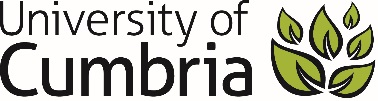 UNIVERSITY OF CUMBRIACOURSEWORK REASSESSMENT REQUIREMENT Module Code: HPRO4003 OFB1 SEM1 22-23Module Title: Project Context – The Business EnvironmentTutor: Gavin JonesTitle of the item of work: HPRO4003 – Project Context – The Business Environment Assessment 1Wordage: n/a Exam Time: 1 hour 15 minutes inside a 2 hour windowDetails and Criteria: 
Please re-sit Assessment 1 for HPRO4003. Assignment 1 is a 1 hour 15 minute online test with two sections.  You have a total of 2-hours to complete both sections so you can do one section then have a quick break before starting the second section.  Each of the 2 parts ot the test has a limited timer set, so once you begin you only have the designated time to complete.Part 1: 30 minutes (40 minutes is provided, as there is an assumption that 10 minutes is spent reading the case study; however, it is up to you how you utilise the 40 minutes, i.e. there is no enforcement of reading time) - 20 multiple choice questions, 2 marks each so up to 40 marks available. This online part of the test is administered via Blackboard and assesses your understanding of what is required to put together a robust business case.Part 2: 45 minutes - Online questions on investment appraisal, requiring you to carry out some calculations (supported workings required to be submitted) and then demonstrate your understanding of the concepts. Up to 35 marks available.You MUST complete both; however, you can attempt the parts in any order. These are timed tests and the allocated time is controlled by Blackboard. For each part, once you start the test, you cannot pause or re-start and the test will auto-submit at the end of the allocated time.Intended Learning Outcomes:3. Understand the importance and use of the project business case4. Perform a financial appraisal to determine project viabilitySUBMISSION DATE AS PER STUDENT PORTAL (Please tick as appropriate below - must be completed) Re-sit Time to be agreed with the Module Tutor noting that ALL parts of this assessment MUST be completed in a two hour window via the appropriate Blackboard site before 16:59 on 5th May 2023. To be submitted through the Virtual Learning Environment (e.g., Blackboard) as detailed above, in accordance with instructions given by the course team.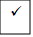 